A date for your diary................... Saturday 9th MarchVillage Litter PickMeet by the village green at 11.00amLitter pickers and bags providedBacon butties and tea/coffee to follow(Please wear appropriate clothing and footwear)Do come and join in – a great way to meet othersand improve the appearance of our village.Accompanied children and family groups welcome.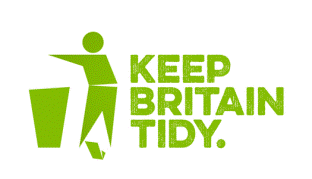 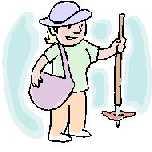 